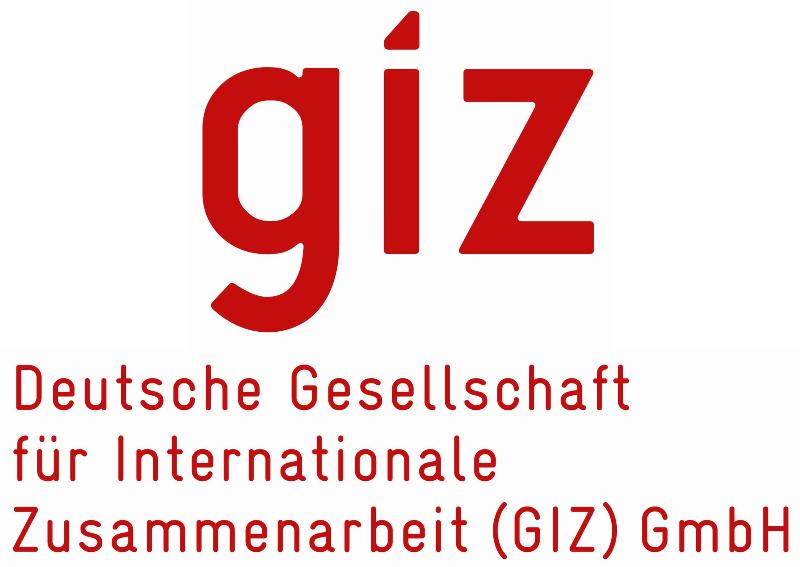 Bordereau des prixOBJET : TRAVAUX D’AMENAGEMENT DU 6EME ETAGE DU SIEGE DE LA GIZ A RABATNOTA : L'entreprise doit faire une visite sur les lieux pour préparer son offre et avoir connaissance de difficultés d'exécution de ces travaux. LES SURFACES ET LE METRE EXACT SONT A EFFECTUER PAR L’ENTREPRISE AVANT CHIFFRAGE SUR LA BASE DES PLANS ARCHITECTE ET APRES VISITE DE SITE. BORDEREAU DES PRIX-DETAIL ESTIMATIF :N°DESIGNATION DES OUVRAGESU.QtesP.UTOTALA/ DEMOLITION - CONSTRUCTIONA-01Protection des ouvrages existants Le forfait :Ft 1A-02Démolition, dépose et décapage des ouvrages existants y compris évacuation aux décharges publiques Le forfait :Ft1A-03Dépose des menuiseries en bois Le forfait :Ft1A-04Construction des séparations en BA13 Le forfait :Ft1A-05Rattrapage, rebouchage et tous les raccordements en BA13Le forfait :Ft1TOTAL DEMOLITION/CONSTRUCTION :TOTAL DEMOLITION/CONSTRUCTION :TOTAL DEMOLITION/CONSTRUCTION :TOTAL DEMOLITION/CONSTRUCTION :TOTAL DEMOLITION/CONSTRUCTION :B/ PEINTUREB-01Peinture acrylique intérieure sur murs et plafondsLe mètre-carré : M2705 TOTAL PEINTURE :                                                                                                                            TOTAL PEINTURE :                                                                                                                            TOTAL PEINTURE :                                                                                                                            TOTAL PEINTURE :                                                                                                                            TOTAL PEINTURE :                                                                                                                           C/ REVETEMENTS DE SOLC-01Revêtement en sol souple, avec 83% vinyle, 7% fibre de verre, 10% PET (couleur au choix de l’architecte)Le mètre-carré :M2125C-04Plinthes à recouvrement 100% pvc – (couleur au choix de l’architecte) Le mètre-linéaire :Ml75C-03Seuil de porte à fixation invisible multi-niveaux de 41 mm qui est un profilé de transition en aluminium (couleur au choix de l’architecte)Le mètre-linéaire :Ml5TOTAL REVETEMENTS SOL :TOTAL REVETEMENTS SOL :TOTAL REVETEMENTS SOL :TOTAL REVETEMENTS SOL :TOTAL REVETEMENTS SOL :D/ CLIMATISATIOND-01Fourniture et pose d’un appareil de clim split système à 24000 BTU avec tous les raccordements techniques nécessairesL’ensemble :ENS1D-02Fourniture et pose d’un appareil de clim split système à 9000 BTU avec tous les raccordements techniques nécessairesL’ensemble :ENS1TOTAL CLIMATISATION :TOTAL CLIMATISATION :TOTAL CLIMATISATION :TOTAL CLIMATISATION :TOTAL CLIMATISATION :E/ ELECTRICITED-01Retouches et raccords électricité y compris fourniture, pose et raccordement des prises, interrupteurs et prises réseaux pour l’ensemble (Zone projet)Le forfait :Ft1TOTAL ELECTRICITE :TOTAL ELECTRICITE :TOTAL ELECTRICITE :TOTAL ELECTRICITE :TOTAL ELECTRICITE :F/ ACOUSTIQUEF-01Fourniture et la pose de panneaux 120 x 60 cm type AMSTRONG  à application directe ou similaire.L’unité :U28TOTAL ACOUSTIQUE :TOTAL ACOUSTIQUE :TOTAL ACOUSTIQUE :TOTAL ACOUSTIQUE :TOTAL ACOUSTIQUE :G/ MENUISERIESG-01Menuiseries bois : les portes indiquées sur le plan architecte seront déposées, restaurées, repeintes, modifiées et reposées à leur nouvel emplacement. (Y compris nouveaux cadres en bois si nécessaires)Localisation : Toute menuiserie intérieure cf plan de repérage architecteLe forfait : Ft1G-02Menuiseries Aluminium : fourniture et pose de deux ensembles de châssis hauts en aluminium en remplacement de deux unités existantes en bois. Les dimensions sont à relever in situ. (Y compris nouveaux cadres en métal si nécessaires)Localisation : Office TT et couloir attenant L’unité : U2G-03Le film de protection solaire : fourniture et pose du film de protection solaire  Argent 15 Exterior qui a été conçu pour être appliqué sur la face extérieure des vitrages. (Y compris préparation du support au préalable)Le mètre-carré :M260G-04Les stores : fourniture et pose de stores à enrouleur motorisés en tissu Rec screen 4000P couleur Beige ou gris (effet black-out) y compris tringles pour le bureau indiqué sur plan architecte.Le mètre-carré :M29TOTAL MENUISERIE :TOTAL MENUISERIE :TOTAL MENUISERIE :TOTAL MENUISERIE :TOTAL MENUISERIE :RECAPITULATION GENERALRECAPITULATION GENERALRECAPITULATION GENERALRECAPITULATION GENERALRECAPITULATION GENERALRECAPITULATION GENERALTOTAL DEMOLITION - CONSTRUCTIONTOTAL PEINTURETOTAL REVETEMENTS DE SOLTOTAL CLIMATISATIONTOTAL CLIMATISATIONTOTAL CLIMATISATIONTOTAL CLIMATISATIONTOTAL ELECTRICITETOTAL ACOUSTIQUETOTAL MENUISERIESTVA 20%TOTAL GENERAL TTCArrêté le présent le bordereau des prix-détail estimatif à la somme de :Arrêté le présent le bordereau des prix-détail estimatif à la somme de :Arrêté le présent le bordereau des prix-détail estimatif à la somme de :Arrêté le présent le bordereau des prix-détail estimatif à la somme de :